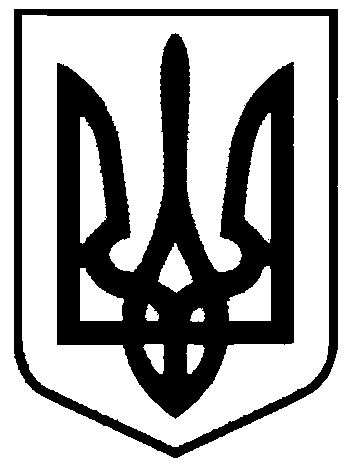 СВАТІВСЬКА МІСЬКА РАДАВИКОНАВЧИЙ КОМІТЕТРІШЕННЯвід   18 березня  2020 р.    	                     м. Сватове                                           № 22  Про надання службового житлового приміщення Осіпенко Л.М.Розглянувши протокол  № 1 засідання житлово-побутової комісії Сватівського районного суду Луганської області  від 21.02.2020  року   та рішення загальних зборів суддів Сватівського районного суду Луганської області  від 27.02.2020 року  щодо надання службового житлового приміщення по майдану Злагоди, 11 квартира 7 м. Сватове  судді Сватівського районного суду Луганської області Осіпенко Людмилі Миколаївні, надані документи, враховуючи висновки житлово-побутової комісії при виконавчому комітеті Сватівської міської ради, керуючись ст.. 30 Закону України «Про місцеве самоврядування в Україні», ст.118 ЖК України, Положенням про порядок надання службових жилих приміщень і користування ними в Українській РСР, затвердженим постановою  постановою Ради Міністрів УРСР  від 4 лютого  1988 р. N 37 виконавчий комітет Сватівської міської радиВИРІШИВ:Затвердити рішення № 2 загальних зборів суддів Сватівського районного суду Луганської області  від 27.02.2020  року   «Про надання службового житлового приміщення судді Сватівського районного суду Луганської області Осіпенко Л.М.» , а саме: двокімнатну благоустроєнну ізольовану квартиру жилою площею 36,4 кв.м.  по майдану Злагоди, буд. 11 кв. 7 м. Сватове, на період роботи  в Сватівському районному суді Луганської області.  Юристу міської ради (Ачкасовій Світлані) підготувати спеціальний ордер на вселення до  службового  житлового приміщення.Контроль за виконанням даного рішення покласти на першого заступника міського голови Жаданову Людмилу.Сватівський міський голова                                  Євген РИБАЛКО